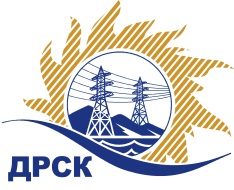 Акционерное Общество«Дальневосточная распределительная сетевая  компания»(АО «ДРСК»)Протокол заседания комиссии по вскрытию конвертов, поступивших на открытый запрос предложенийг. БлаговещенскСПОСОБ И ПРЕДМЕТ ЗАКУПКИ: открытый запрос предложений Межевание земельных участков для нужд филиала ЭС ЕАО,  закупка 2616 р. 2.2.1 ГКПЗ 2016 г.ПРИСУТСТВОВАЛИ: члены постоянно действующей Закупочной комиссии 2 уровня   АО «ДРСК» Информация о результатах вскрытия конвертов:В адрес Организатора закупки поступили 3 (три) заявки на участие в закупке, конверты с которыми были размещены в электронном виде в электронной сейфе № 253222 на Торговой площадке Системы www.b2b-esv. Вскрытие конвертов было осуществлено секретарем Закупочной комиссии в присутствии 1 (одного) члена Закупочной комиссии.Дата и время начала процедуры вскрытия конвертов с заявками на участие в закупке: 10:00  (время местное) 22.06.2016 г. Место проведения процедуры вскрытия конвертов с заявками участников: Амурская область, г. Благовещенск, ул. Шевченко, 28В конвертах обнаружены заявки следующих участников:Ответственный секретарь Закупочной комиссии 2 уровня АО «ДРСК»	               М.Г. ЕлисееваИсп.  Коротаева Т.В.(4162) 397-205№ 571/УТПиР-В  22.06.2016№Наименование участника и его адресЦена заявки на участие в закупке1ООО "ГЕЛИОС" (679000, Россия, Еврейская автономная обл., г. Биробиджан, пр-кт 60-летия СССР, д. 26, оф. 1)865 552,00 руб. без учета НДС(НДС не предусмотрен)2КГУП "Хабкрайинвентаризация" (680000, Россия, Хабаровский край, г. Хабаровск, ул. Некрасова, д. 5)900 457,63 руб. без учета НДС(1 062 54,00 руб. с учетом НДС)3ОАО "Бирземпроект" (679016, г. Биробиджан, ул. Шолом-Алейхема, д. 27-А)900 000,00 руб. без учета НДС(НДС не предусмотрен)